ODGOJNO – OBRAZOVNO PODRUČJE: SKRB O SEBI1. ZADATAK: POGLEDJTE SLIKE ODJEĆE, OBUĆE I NAKITA KOJE OBLAČIMO ZA SVEČANE PRIGODE. IMENUJTE ŠTO VIDITE NA SLIKAMA, ODABERITE ONO ŠTO VAM JE NALJEPŠE!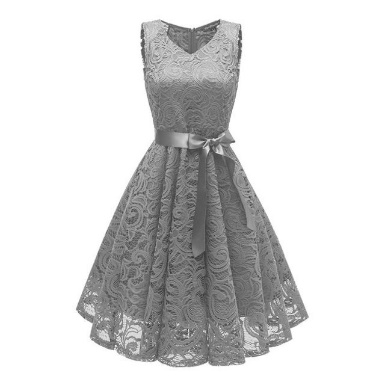 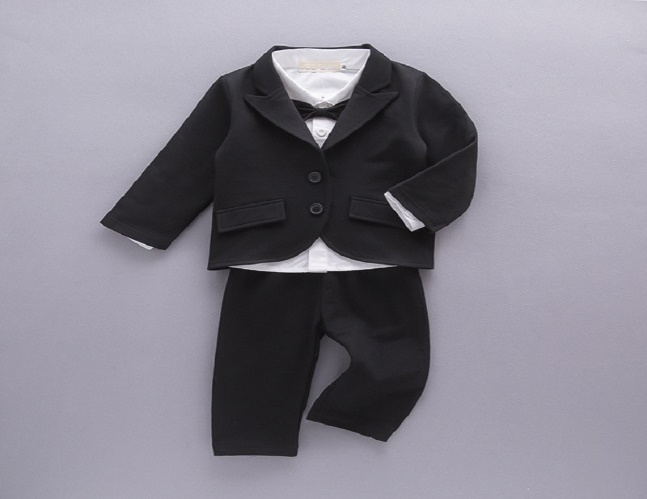 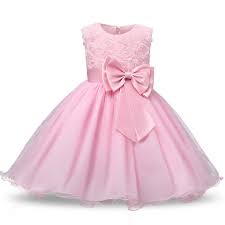 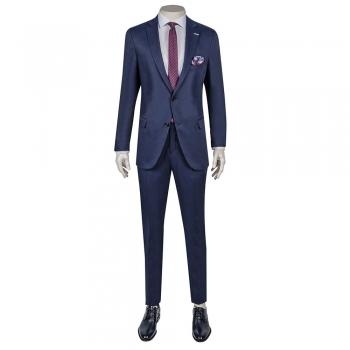 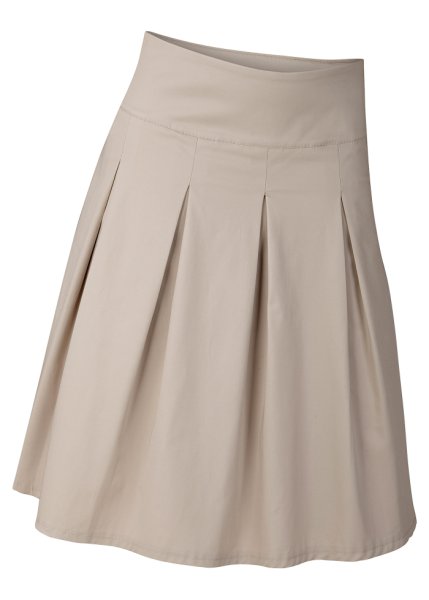 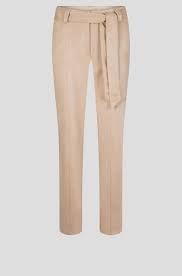 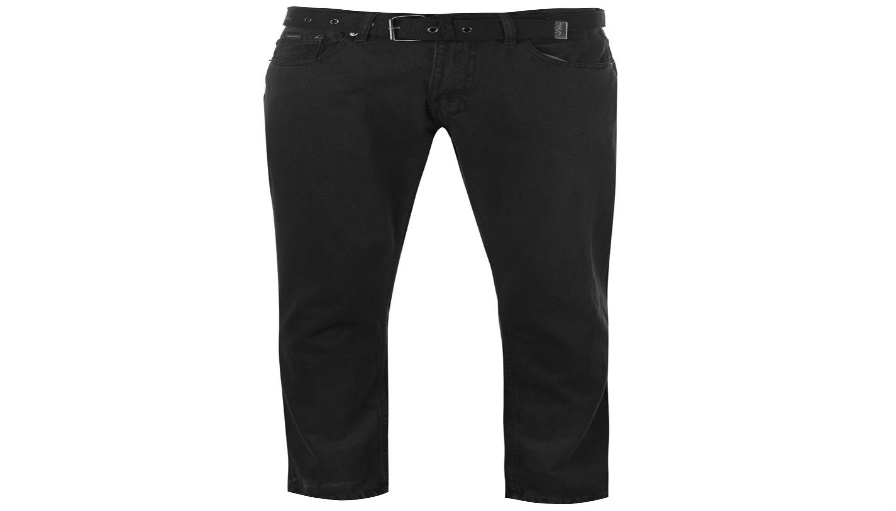 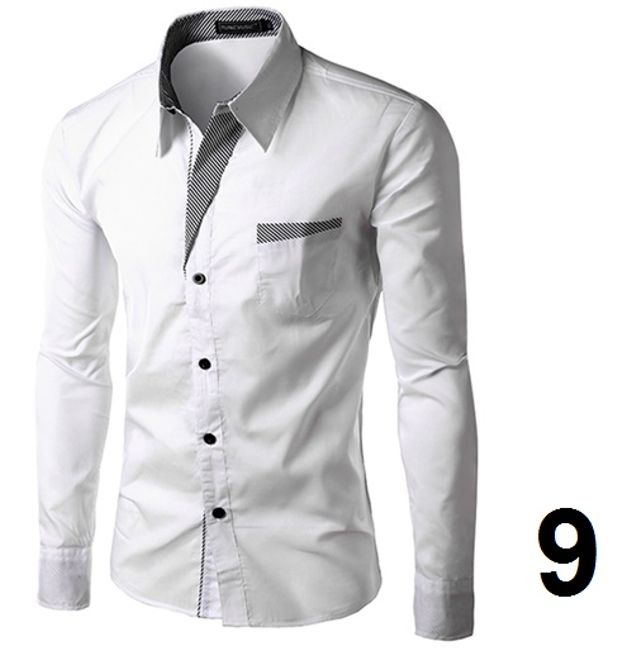 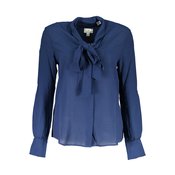 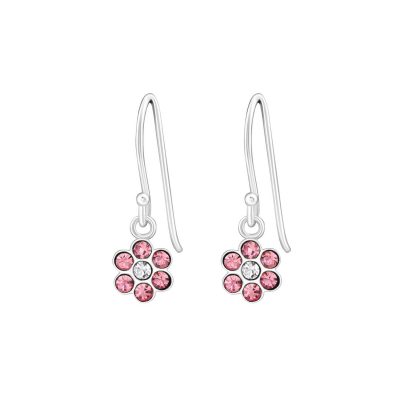 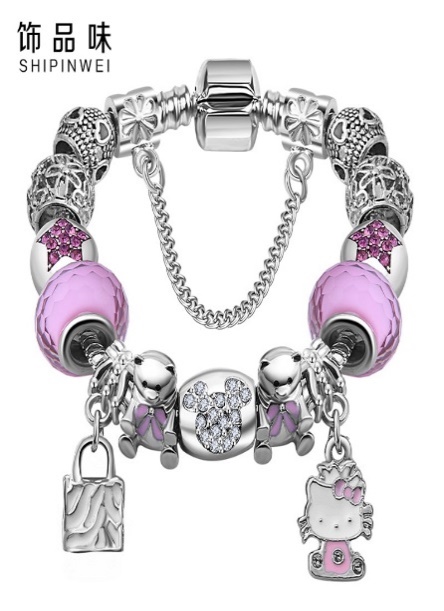 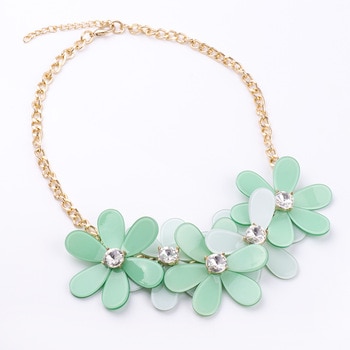 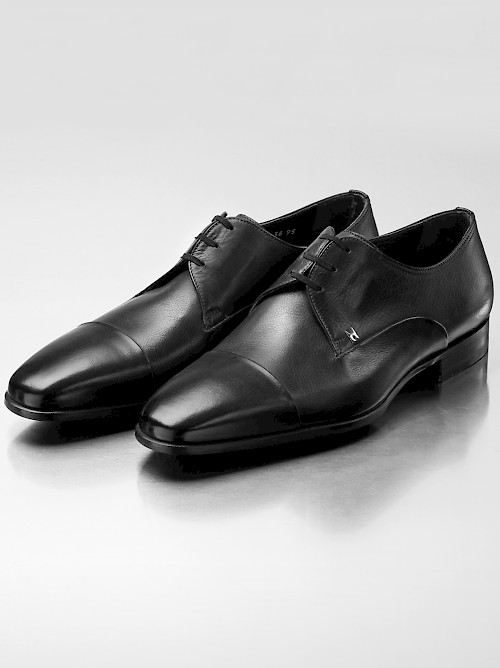 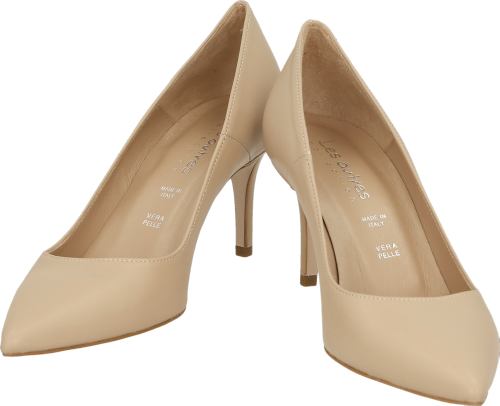 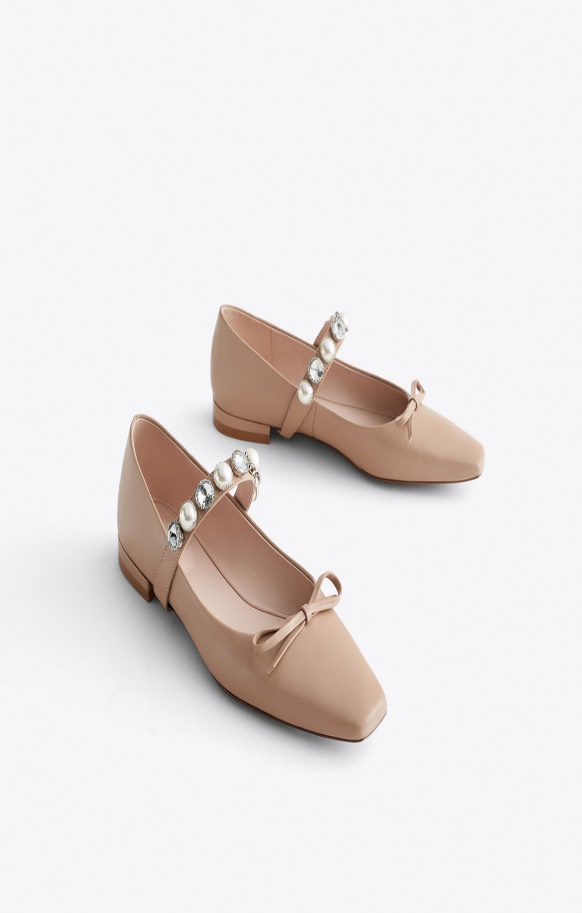 2. ZADATAK: ODABERI I OBOJAJ JEDNU OD DVIJU PONUĐENIH SLIKA SA SVEČANOM ODJEĆOM, A DRUGU SAMO IZREŽI I ZALIJEPI U BILJEŽNICU!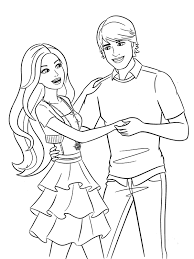 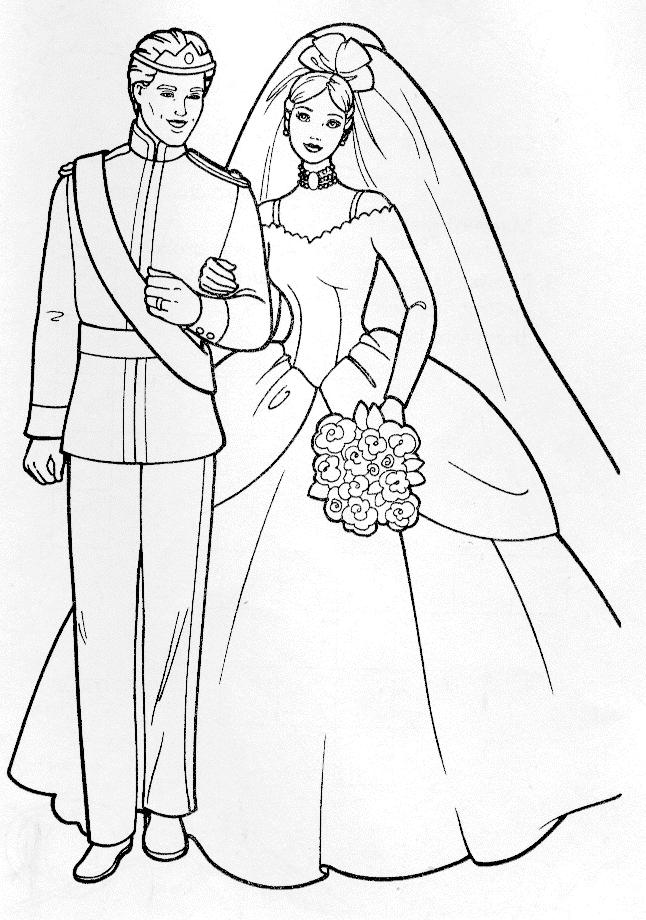        *Slike su uzete s internetskih stranica: https://static.shipgratis.eu/zoh4eiLi/IMG/86400/1mP3peSVF4ySEL9A46ZUIS3LdeWwjJx5guwAYyQwq4I/fit/650/650/no/1/aHR0cHM6Ly9zdGF0aWNiYWNrZW5kLnNoaXBncmF0aXMuZXUvbWVkaWEvY2F0YWxvZy9wcm9kdWN0L2UvNi9lNmM1NzQ0NGZjNDMxYjg1NzE5MjI2MjhkZTc5YTU0YTRhYmI1ZTA4LmpwZWchttps://lh3.googleusercontent.com/proxy/g_0ljJHSU6ePhGeeFPH15DJ2mo4Ibx9p8aR-p7xIsKNJJ6ggNMmIh7efQExDFq4ocqdHEp4k5tf3_u8athSm2UxaoxUbpTnE3QLa2y7BiHgPn74-ibf_kwL_Uapkd5JO8Qs1qoOBYQDeYw